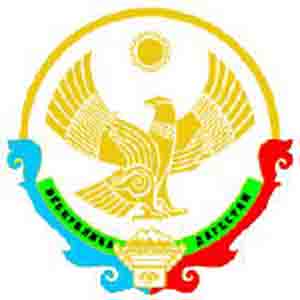 ГОСУДАРСТВЕННОЕ КАЗЕННОЕ ОБЩЕОБРАЗОВАТЕЛЬНОЕ  УЧРЕЖДЕНИЕ РЕСПУБЛИКИ ДАГЕСТАН «ТЕРЕЧНАЯ ОСНОВНАЯ ОБЩЕОБРАЗОВАТЕЛЬНАЯ ШКОЛА ТЛЯРАТИНСКОГО РАЙОНА» 368066,  РД,  п/о Люксембург, СПК Победа, тел. 8(989) 658 -50-91, E-mail: terek2233@mail.ruПРИКАЗот 28 августа 2020г.                                                                                   № 17-г
«Об обеспечении условий для гигиенической обработки рук с применением кожных антисептиков при входе в  ГКОУ РД «Теречная ООШ Тляратинского  района», помещения приёма пищи  и туалетные комнаты»В соответствии с санитарно-эпидемиологическими  правилами СП 3.1/2.4.3598-20 «Санитарно-эпидемиологические требования к устройству, содержанию и организации работы образовательных организаций и других объектов социальной инфраструктуры для детей и молодёжи в условиях распространения новой распространения короновирусной инфекции (COVID -19)», в целях предотвращения распространения новой короновирусной ПРИКАЗЫВАЮ:Администрации ГКОУ РД «Теречная ООШ Тляратинского  района», обеспечить условий для гигиенической обработки рук с применением кожных антисептиков при входе в  школу , помещения приёма пищи  и туалетные комнаты.Утвердить инструкции по обработке рук мылом и кожным антисептиком (Приложение).Муртазалиеву У.А.., заместителю директора по учебно-воспитательной работе, провести инструктаж по обработке рук с младшим обслуживающим персоналом и учебно-вспомогательным персоналом  в срок до30.082020 года.Муртазалиеву У.А., заместителю директора по учебно-воспитательной работе провести инструктаж по обработке рук с педагогическими работниками в срок до 30.08.2020 года.Классным руководителям 1 – 9 классов на классных часах  провести инструктаж  по обработке рук с обучающимися ГКОУ РД «Теречная ООШ Тляратинского  района», в срок до 04.09.2020 г6. Контроль за исполнением настоящего приказа оставляю за собой.Директор школы                            А.Ш. ГамзатовС приказом ознакомлены:Приложение 1 к приказу от «17» августа 2020 г. № 17Инструкция по обработке рук персонала и обучающихся ГКОУ РД «Теречная ООШ Тляратинского  района»В целях предотвращения новой короновирусной инфекции обеззараживанию подлежат руки работников школы и обучающихся.Администрация организует обучение и контроль выполнения требований гигиены рук персоналом и обучающимися.Персонал и обучающиеся должны быть обеспечены в достаточном количестве эффективными средствами для мытья и обеззараживания рук.Гигиеническая обработка рук. Гигиеническую обработку рук следует проводить в следующих случаях:- при входе в школу;- после посещения санитарных узлов и туалетных комнат;- перед приёмом пищи.3.2.  Гигиеническая обработка рук проводится двумя способами:-  гигиеническое мытьё рук мылом и водой для удаления загрязнений и снижения количества микроорганизмов;- обработка рук кожным антисептиком для снижения количества микроорганизмов до безопасного уровня.